Конспект урока по физической культуре для учащихся 6 класса (раздел легкая атлетика).План-конспект урока составил учитель МОАУ Лицей информационных технологий № 28 г. Кирова Ворошилов Роман Сергеевич.Тема урока: Изучение подвижной игры «Захват флага» Тип урока: изучение нового материала Оборудование: 4 флажка.Место проведения: Спортивный залЦель: Пропаганда спорта и здорового образа жизни.Задачи: Образовательная – изучение правил игры. 
               Развивающая – тренировка быстроты, ловкости, глазомера, координации. 
               Воспитательная – привитие навыков взаимовыручки, коллективизма, смелости.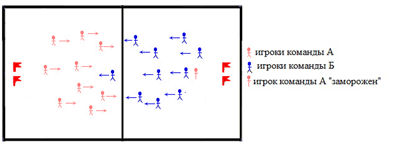 Правила игры: В игре участвуют две команды (количество игроков заранее обговаривается). Команды располагаются в свободном порядке на своей половине игровой площадки. По два флажка устанавливается на одинаковом расстоянии в начале площадки каждой команды (в «тылу»). Замораживать игроков-соперников можно только на своей территории. У замороженного игрока с флажком, разрешается забрать его. Флажки можно передавать из рук в руки, но не бросать.Суть игры: пробраться в тыл соперника, перенести флажки на свою территорию.Описание игры: партия начинается по сигналу судьи. Игроки перебегают через линию, на территорию соперника одновременно обе команды. На территории соперника игрок может быть «осален» и, таким образом, «заморожен» хозяевами половины площадки. «Замороженный» игрок не имеет права двигаться до тех пор, пока его не «разморозят» («осалят») свои игроки.Победители: побеждает команда, на территории которой оказываются флажки соперников. Этапы урокаВремяДеятельность учителя и помощников (осв.и спецмедгр.)Деятельность учащихсяРезультатЦели учителя к каждому этапу1.Организационный момент1–2 мин.Проверка форм, состояния здоровья, количества учащихсяРапорт, ответы на вопросыПонимание задачи урокаНастроить на изучение данной темы2. Подготовка к усвоению новых знаний5-6 мин.Общеразвивающие упражнения в движенииВыполнение упражненийПодготовить организма к учебным нагрузкамПодготовка учащихся к дальнейшей работе3. Усвоение нового материала8-10 мин.А) рассказ учителя об игре с использованием компьютерной модели Б) объяснение правил В) показ основных элементовА) изучение правил игры   Б) усвоение основных элементов      В) работа в командахУсвоение правил игры в «Знамя»Познакомить с правилами, основами техники и тактики4.Организационный этап5-6 мин.Распределить на 2 командыОпробование игры учащимисяПрактическое освоение правил игрыНаучить играть по правилам5.Самостоятельная работа15-18 мин.Контроль за игрой (судейство осуществляют уч-ся спецмедгрупп и освобождённые по физкультуре) объяснение ошибокУчебно-тренировочная играЗакрепление умений игры в, понимание тактических действийПрактическая отработка игровых действий6. Домашнее задание1-2 мин.Рекомендации для игры вне школыУсвоение домашнего заданияБолее широкий охват игроковПопуляризация игры7. Рефлексия1 – 2 мин.Вопросы:Ответы на вопросыОбратная связьПервичный контроль